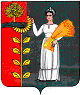 Администрация сельского поселения Демшинский сельсовет Добринского муниципального района Липецкой областиРоссийской ФедерацииПОСТАНОВЛЕНИЕ20.07.2021                             с. Демшинка                                 № 51О назначении публичных слушаний по проекту  изменений в Правила землепользования и застройки сельского поселения  Демшинский сельсовет Добринского муниципального района Липецкой области           В соответствии с Градостроительным кодексом Российской Федерации, Федеральным законом от 06.10.2003 г. № 131-ФЗ «Об общих принципах организации местного самоуправления в Российской Федерации», Уставом сельского поселения Демшинский сельсовет, Порядком    организации и проведении публичных слушаний по вопросам градостроительной деятельности на территории       сельского   поселения Демшинский сельсовет Добринского муниципального района Липецкой области, принятых решением Совета депутатов сельского поселения Демшинский сельсовет № 173-рс от 26.10.2018г., Уставом сельского поселения Демшинский сельсовет, администрация сельского поселения Демшинский сельсовет ПОСТАНОВЛЯЕТ:1. Назначить публичные слушания по вопросу обсуждения проекта « О внесении изменений в Правила землепользования и застройки сельского поселения Демшинский сельсовет Добринского муниципального района Липецкой области».2. Утвердить состав оргкомитета по подготовке и  проведению публичных  слушаний (Приложение №1).2.1. Проинформировать граждан сельского поселения Демшинский сельсовет о назначении публичных слушаний путем обнародования в установленном порядке.2.2. Определить местонахождение проекта изменений Правил землепользования и застройки сельского поселения Демшинский сельсовет Добринского муниципального района Липецкой области: здание администрации сельского поселения Демшинский сельсовет Добринского муниципального района Липецкой области, расположенное по адресу: Липецкая область, Добринский район,  с. Демшинка, ул. Центральная, д. 60.2.3. Установить, что предложения и замечания принимаются ежедневно, в письменной форме кроме субботы и воскресенья с 08-03 часов до 16-30 часов по адресу: Липецкая область, Добринский район, с. Демшинка , ул. Центральная, д. 60.2.4. Установить  срок рассмотрения предложений и замечаний по проекту Правил землепользования и застройки сельского поселения  Демшинский сельсовет Добринского муниципального района Липецкой области от 1 до 5дней.2.5. Провести публичные слушания по проекту « О внесении изменений в Правила землепользования и застройки сельского поселения  Демшинский сельсовет Добринского муниципального района Липецкой области»    24.09.2021  года  в 14-00 часов по адресу: Липецкая область, Добринский район, с. Демшинка, ул. Центральная, д. 62, здание сельского ДК.2.6. Представить проект изменений Правил землепользования и застройки сельского поселения Демшинский сельсовет Добринского муниципального района Липецкой области с протоколом  и заключениями  публичных слушаний главе администрации сельского поселения для внесения в представительный орган местного самоуправления поселения.2.7. Обеспечить опубликование настоящего постановления на официальном сайте администрации сельского поселения Демшинский сельсовет и на информационных щитах.3. Контроль над исполнением настоящего постановления оставляю за собой.4. Настоящее постановление вступает в силу со дня его принятия.И.О. Главы администрации                                                    Н.А. ГлотоваПриложение 1к постановлению администрациисельского поселенияДемшинский сельсоветОт 20.07.2021г. № 51Состав оргкомитета по подготовке  и  проведению публичных  слушаний «О внесении изменений в Правила землепользования и застройки сельского поселения Демшинский сельсовет Добринского муниципального района Липецкой области»Председатель оргкомитета – Двуреченских А.И.- глава администрации сельского поселения Демшинский сельсовет.Заместитель председателя оргкомитета  – Бобков М.В. депутат Совета депутатов сельского поселения Демшинский сельсовет.Секретарь оргкомитета – Глотова Н.А.- специалист администрации сельского поселения Демшинский сельсовет.Члены оргкомитета:Анохина А.П. – старший специалист администрации сельского поселения Демшинский сельсовет.Приглашенные члены оргкомитета:2.Рудакова О.В. – депутат Совета депутатов сельского поселения Демшинский сельсовет.3.Ларина А.А. главный архитектор - начальник отдела архитектуры и строительства администрации Добринского муниципального района ( по согласованию),4.Гаврилов Н.А. – начальник отдела правовой и кадровой работы и земельных отношений администрации Добринского муниципального района (по согласованию).